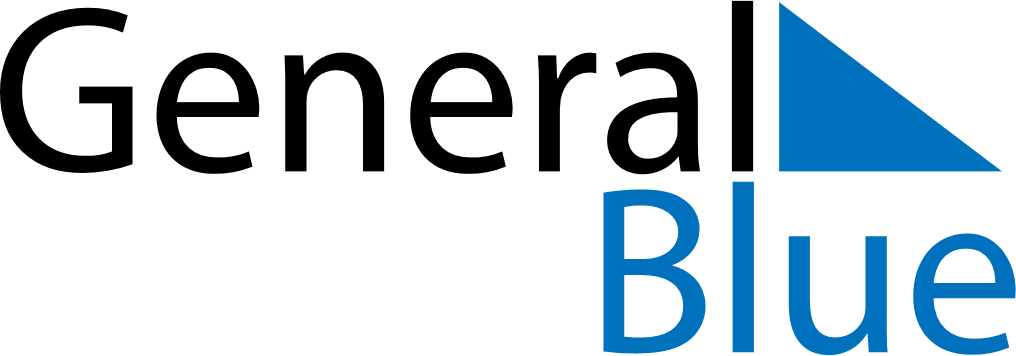 2025 – Q2Kenya  2025 – Q2Kenya  2025 – Q2Kenya  2025 – Q2Kenya  2025 – Q2Kenya  AprilAprilAprilAprilAprilAprilAprilSUNMONTUEWEDTHUFRISAT123456789101112131415161718192021222324252627282930MayMayMayMayMayMayMaySUNMONTUEWEDTHUFRISAT12345678910111213141516171819202122232425262728293031JuneJuneJuneJuneJuneJuneJuneSUNMONTUEWEDTHUFRISAT123456789101112131415161718192021222324252627282930Apr 18: Good FridayApr 20: Easter SundayApr 21: Easter MondayMay 1: Labour DayJun 1: Madaraka DayJun 2: Madaraka Day (substitute day)Jun 6: Feast of the Sacrifice (Eid al-Adha)